四川省双层床产品质量省级监督抽查实施细则SCSG-ZY-714-20221抽样方法以随机抽样的方式在被抽样生产者、销售者的待销产品中抽取。随机数一般可使用随机数表、骰子或扑克牌等方法产生。每批次产品抽取样品 2 件，其中 1 件作为检验样品，1 件作为备用样品，备用样品封存受检单位。2检验依据表 1 双层床检验项目序号检验项目检验方法GB 24430.1-2009 中第 4.2 条GB/T 24430.2-20091结构GB 24430.1-2009 中第 4.3 条GB/T 24430.2-200923上层床安全栏板GB 24430.1-2009 中第 4.4 条GB/T 24430.2-2009儿童用双层床间隙GB 24430.1-2009 中第 4.5.1 条GB 24430.1-2009 中第 4.5.4 条GB 24430.1-2009 中第 4.5.5 条GB/T 24430.2-20094床铺面GB 24430.1-2009 中第 4.6.2 条GB/T 24430.2-2009567梯子GB 24430.1-2009 中第 4.8 条GB/T 24430.2-2009稳定性GB 24430.1-2009 中第 5 条GB/T 24430.2-2009用户指南89甲醛释放量a，mg/LGB 18584-2001可溶性重金属含量a，mg/kgGB 18584-2001注：金属双层床、钢木双层床产品不进行 a 标项目检测。注：1.上表所列检验项目是有关法律法规、标准等规定的，重点涉及健康、安全、节能、环保以及消费者、有关组织反映有质量问题的重要项目。2.检验方法包括相关产品标准及试验方法标准。3.凡是注日期的文件，其随后所有的修改单（不包括勘误的内容）或修订版不适用于本细则。凡是不注日期的文件，其最新版本适用于本细则。4.执行企业标准、团体标准、地方标准的产品，检验项目参照上述内容执行。3判定规则1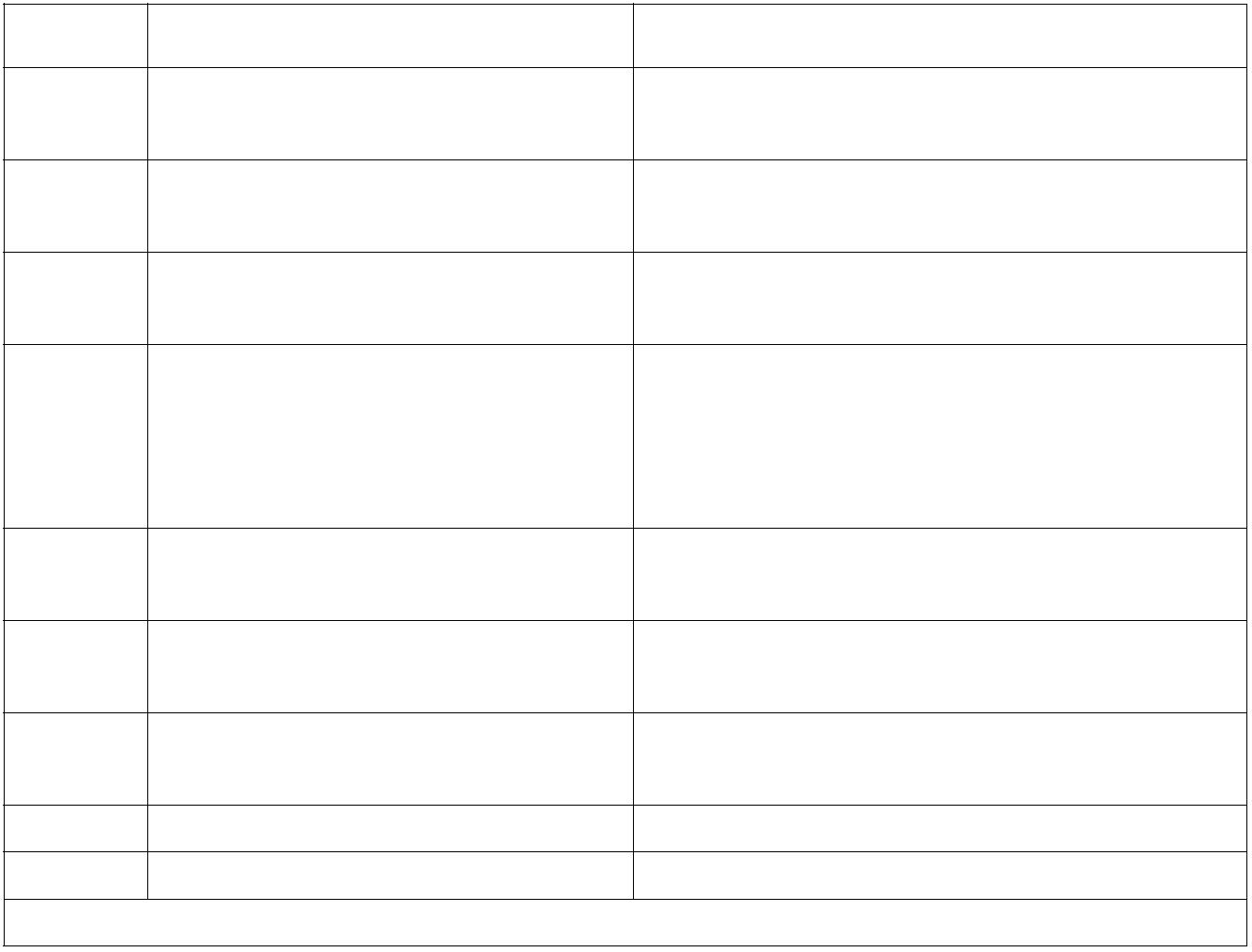 3.1 依据标准GB 18584-2001 室内装饰装修材料 木家具中有害物质限量GB 24430.1-2009 家用双层床 安全 第 1 部分：要求GB 24430.2-2009 家用双层床 安全 第 2 部分：试验现行有效的企业标准、团体标准、地方标准及产品明示质量要求。3.2 判定原则经检验，检验项目全部合格，判定为被抽查产品所检项目未发现不合格；检验项目中任一项或一项以上不合格，判定为被抽查产品不合格。若被检产品明示的质量要求高于本细则中检验项目依据的标准要求时，应按被检产品明示的质量要求判定。若被检产品明示的质量要求低于本细则中检验项目依据的强制性标准要求时，应按照强制性标准要求判定。若被检产品明示的质量要求低于或包含本细则中检验项目依据的推荐性标准要求时，应以被检产品明示的质量要求判定。若被检产品明示的质量要求缺少本细则中检验项目依据的强制性标准要求时，应按照强制性标准要求判定。若被检产品明示的质量要求缺少本细则中检验项目依据的推荐性标准要求时，该项目不参与判定。2